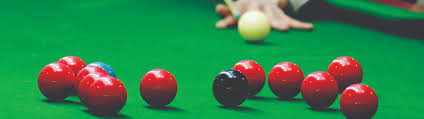 Snooker Association    Team NameTeam NameSep 15thSep 22nd Sep 29th Oct 6thOct 13th Oct 20th Oct 27th Nov 3rd  Nov 10th Nov 17th Nov 24th Dec 1st Dec 8th Dec 15th Jan 5th Jan 12th Jan 19th Jan 26th Feb 2nd Feb 9th Feb 16th Feb 23rd Mar 2nd Mar 9th Mar 16th Mar 23rd Mar 30th Apr 6th Apr 13th Apr 20th Apr 27th May 4thHome MatchesHome MatchesSep 15thSep 22nd Sep 29th Oct 6thOct 13th Oct 20th Oct 27th Nov 3rd  Nov 10th Nov 17th Nov 24th Dec 1st Dec 8th Dec 15th Jan 5th Jan 12th Jan 19th Jan 26th Feb 2nd Feb 9th Feb 16th Feb 23rd Mar 2nd Mar 9th Mar 16th Mar 23rd Mar 30th Apr 6th Apr 13th Apr 20th Apr 27th May 4thDenotes ByeDenotes ByeSep 15thSep 22nd Sep 29th Oct 6thOct 13th Oct 20th Oct 27th Nov 3rd  Nov 10th Nov 17th Nov 24th Dec 1st Dec 8th Dec 15th Jan 5th Jan 12th Jan 19th Jan 26th Feb 2nd Feb 9th Feb 16th Feb 23rd Mar 2nd Mar 9th Mar 16th Mar 23rd Mar 30th Apr 6th Apr 13th Apr 20th Apr 27th May 4th1Beech Tree Hotel1110HANDICAP CUP987HANDICAP CUP654HANDICAP CUP32HANDICAP CUP11109HANDICAP CUP876HANDICAP CUP5432      CDSA HANDICAP SINGLES  / PAIRS FINALS      CDSA OPEN PAIRS FINAL / PLATE FINAL           MALCOLM KEENOR TROPHY FINALCARDIFF OPEN SINGLES FINAL2Canton Libs11109HANDICAP CUP876HANDICAP CUP543HANDICAP CUP111HANDICAP CUP1098HANDICAP CUP765HANDICAP CUP431      CDSA HANDICAP SINGLES  / PAIRS FINALS      CDSA OPEN PAIRS FINAL / PLATE FINAL           MALCOLM KEENOR TROPHY FINALCARDIFF OPEN SINGLES FINAL3Cathays Cons1098HANDICAP CUP765HANDICAP CUP42HANDICAP CUP11110HANDICAP CUP987HANDICAP CUP654HANDICAP CUP2111      CDSA HANDICAP SINGLES  / PAIRS FINALS      CDSA OPEN PAIRS FINAL / PLATE FINAL           MALCOLM KEENOR TROPHY FINALCARDIFF OPEN SINGLES FINAL4Rumney British Legion987HANDICAP CUP65HANDICAP CUP321HANDICAP CUP11109HANDICAP CUP876HANDICAP CUP53HANDICAP CUP211110      CDSA HANDICAP SINGLES  / PAIRS FINALS      CDSA OPEN PAIRS FINAL / PLATE FINAL           MALCOLM KEENOR TROPHY FINALCARDIFF OPEN SINGLES FINAL5Fairwater Cons876HANDICAP CUP43HANDICAP CUP2111HANDICAP CUP1098HANDICAP CUP76HANDICAP CUP432HANDICAP CUP111109      CDSA HANDICAP SINGLES  / PAIRS FINALS      CDSA OPEN PAIRS FINAL / PLATE FINAL           MALCOLM KEENOR TROPHY FINALCARDIFF OPEN SINGLES FINAL6Mackintosh Snooker75HANDICAP CUP432HANDICAP CUP11110HANDICAP CUP987HANDICAP CUP54HANDICAP CUP321HANDICAP CUP111098      CDSA HANDICAP SINGLES  / PAIRS FINALS      CDSA OPEN PAIRS FINAL / PLATE FINAL           MALCOLM KEENOR TROPHY FINALCARDIFF OPEN SINGLES FINAL7Roath Cons654HANDICAP CUP321HANDICAP CUP11109HANDICAP CUP86HANDICAP CUP543HANDICAP CUP2111HANDICAP CUP1098      CDSA HANDICAP SINGLES  / PAIRS FINALS      CDSA OPEN PAIRS FINAL / PLATE FINAL           MALCOLM KEENOR TROPHY FINALCARDIFF OPEN SINGLES FINAL8Savoy543HANDICAP CUP2111HANDICAP CUP109HANDICAP CUP765HANDICAP CUP432HANDICAP CUP11110HANDICAP CUP976      CDSA HANDICAP SINGLES  / PAIRS FINALS      CDSA OPEN PAIRS FINAL / PLATE FINAL           MALCOLM KEENOR TROPHY FINALCARDIFF OPEN SINGLES FINAL9RBL Warriors432HANDICAP CUP11110HANDICAP CUP87HANDICAP CUP654HANDICAP CUP321HANDICAP CUP1110HANDICAP CUP8765      CDSA HANDICAP SINGLES  / PAIRS FINALS      CDSA OPEN PAIRS FINAL / PLATE FINAL           MALCOLM KEENOR TROPHY FINALCARDIFF OPEN SINGLES FINAL10Fairwater Mack321HANDICAP CUP119HANDICAP CUP876HANDICAP CUP543HANDICAP CUP2111HANDICAP CUP98HANDICAP CUP7654      CDSA HANDICAP SINGLES  / PAIRS FINALS      CDSA OPEN PAIRS FINAL / PLATE FINAL           MALCOLM KEENOR TROPHY FINALCARDIFF OPEN SINGLES FINAL11Taff’s Well21HANDICAP CUP1098HANDICAP CUP765HANDICAP CUP432HANDICAP CUP110HANDICAP CUP987HANDICAP CUP6543      CDSA HANDICAP SINGLES  / PAIRS FINALS      CDSA OPEN PAIRS FINAL / PLATE FINAL           MALCOLM KEENOR TROPHY FINALCARDIFF OPEN SINGLES FINAL